ПРОЕКТ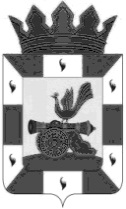 АДМИНИСТРАЦИЯ МУНИЦИПАЛЬНОГО ОБРАЗОВАНИЯ«СМОЛЕНСКИЙ РАЙОН» СМОЛЕНСКОЙ ОБЛАСТИП О С Т А Н О В Л Е Н И Еот ____________ года № ____Об утверждении комплекса дополнительных мероприятий, характеризующих развитие  системы дошкольного образования в муниципальном образовании «Смоленский район» Смоленской области            В соответствии с Федеральным законом от   2 декабря 2013 г. № 349-ФЗ «О федеральном бюджете на 2014 год и плановый период 2015 и 2016 годов», постановлением Администрации Смоленской области от 27.06.2014 № 465 «Об утверждении Положения о целях и условиях предоставления и расходования субсидий для софинансирования расходов бюджетов муниципальных районов Смоленской области, бюджетов городских округов Смоленской области в рамках реализации областной государственной программы «Развитие образования и молодежной политики в Смоленской области» на 2014 - 2018 годы на капитальный ремонт зданий в целях открытия дошкольных групп, критериях отбора муниципальных районов, городских округов Смоленской области для предоставления указанных субсидий», постановлением Администрации Смоленской области от 24.10.2014 № 729 «О внесении изменений в постановление Администрации Смоленской области от 27.06.2014 № 465», постановлением Администрации Смоленской области от 23.07.2015 № 443 «Об утверждении распределения предоставляемых из областного бюджета в 2015 году субсидий для софинансирования расходов бюджетов муниципальных районов Смоленской области, бюджетов городских округов Смоленской области в рамках реализации областной государственной программы «Развитие образования и молодежной политики в Смоленской области» на 2014 - 2018 годы на капитальный ремонт зданий в целях открытия дошкольных групп (мест) и (или) приобретение оборудования для оснащения дополнительно созданных мест»АДМИНИСТРАЦИЯ МУНИЦИПАЛЬНОГО ОБРАЗОВАНИЯ «СМОЛЕНСКИЙ РАЙОН» СМОЛЕНСКОЙ ОБЛАСТИ ПОСТАНОВЛЯЕТ:Утвердить комплекс дополнительных мероприятий, характеризующих развитие системы дошкольного образования в муниципальном образовании «Смоленский район» Смоленской области на 2015 год (приложение 1). Контроль за исполнением настоящего постановления возложить на председателя комитета по образованию И.В. Лонщакову.Глава Администрации муниципального образования «Смоленский район» Смоленской области                                      О.Ю. ЯзеваУТВЕРЖДЕНпостановлением  Администрациимуниципального образования«Смоленский район»Смоленской областиот ___________ № ____Комплекс дополнительных мероприятий, характеризующих развитие системы дошкольного образования в муниципальном образовании «Смоленский район» Смоленской области на 2015 год  Перечень дошкольных образовательных организацийПоказатели результативности реализации комплекса дополнительных мероприятий, характеризующих развитие системы дошкольного образования в муниципальном образовании «Смоленский район» Смоленской области на 2015 год Наименование дошкольной образовательной организации (далее – объект)Местоположение (адрес) объекта (муниципальный район, городской округ, населенный пункт)Наименование мероприятияПроектная мощность (количество дополнительно вводимых мест)Срок сдачи (ввода в эксплуатацию) объектаМБДОУ ЦРР д/с «Рябинушка»214550, Смоленская область, Смоленский район, д.Жуково, ул.Лесная, д.9Капитальный ремонт и оснащение25Октябрь 2015МБДОУ д/с «Солнышко»214518, Смоленская область, Смоленский район, с.Пригорское, ул.Спортивная, д.5Капитальный ремонт и оснащение21Октябрь 2015№п/пНаименование мероприятияЗначения показателя Значения показателя 1.Количество мест для реализации программ дошкольного образования, созданных в ходе реализации утвержденного комплекса дополнительных мероприятий, в том числе с возможностью использования для реализации программ общего образованияУказывается общее количество мест, включающее количество мест, созданных путем:единиц1.Количество мест для реализации программ дошкольного образования, созданных в ходе реализации утвержденного комплекса дополнительных мероприятий, в том числе с возможностью использования для реализации программ общего образованиястроительства зданий дошкольных образовательных организаций, в том числе с возможностью использования для реализации программ общего образования-1.Количество мест для реализации программ дошкольного образования, созданных в ходе реализации утвержденного комплекса дополнительных мероприятий, в том числе с возможностью использования для реализации программ общего образованияреконструкции зданий дошкольных образовательных организаций-1.Количество мест для реализации программ дошкольного образования, созданных в ходе реализации утвержденного комплекса дополнительных мероприятий, в том числе с возможностью использования для реализации программ общего образованияприобретения зданий и помещений для реализации образовательных программ дошкольного образования, в том числе с возможностью использования для реализации программ общего образования-1.Количество мест для реализации программ дошкольного образования, созданных в ходе реализации утвержденного комплекса дополнительных мероприятий, в том числе с возможностью использования для реализации программ общего образованиявозврата в систему дошкольного образования зданий, используемых не по целевому назначению,капитального и текущего ремонта  зданий дошкольных образовательных организаций  46возврата в систему дошкольного образования зданий, используемых не по целевому назначению,капитального и текущего ремонта  зданий дошкольных образовательных организаций  46иных форм предоставления дошкольного образования-2.Средняя стоимость создания одного места, в том числе в рамках строительства и реконструкцииУказывается средняя стоимость одного места, созданного в рамках:в рублях2.Средняя стоимость создания одного места, в том числе в рамках строительства и реконструкциистроительства зданий дошкольных образовательных организаций, в том числе с возможностью использования для реализации программ общего образования
-2.Средняя стоимость создания одного места, в том числе в рамках строительства и реконструкцииреконструкции зданий дошкольных образовательных организаций-2.Средняя стоимость создания одного места, в том числе в рамках строительства и реконструкцииприобретения зданий и помещений для реализации образовательных программ дошкольного образования, в том числе с возможностью использования для реализации программ общего образования 
-2.Средняя стоимость создания одного места, в том числе в рамках строительства и реконструкциивозврата в систему дошкольного образования зданий, используемых не по целевому назначению, капитального и текущего ремонта  зданий дошкольных образовательных организаций 162 7722.Средняя стоимость создания одного места, в том числе в рамках строительства и реконструкциииных форм предоставления дошкольного образования -3.Отношение численности детей в возрасте от 3 до 7 лет, осваивающих образовательные программы дошкольного образования, к численности детей в возрасте от 3 до 7 лет, осваивающих образовательные программы дошкольного образования, и численности детей в возрасте от 3 до 7 лет, состоящих на учете для предоставления места в дошкольном образовательном учреждении  97 %97 %4.Отношение численности детей в возрасте от 1,5 до 3 лет, осваивающих образовательные программы дошкольного образования, к численности детей в возрасте от 1,5 до 3 лет, осваивающих образовательные программы дошкольного образования, и численности детей в возрасте от 1,5 до 3 лет, состоящих на учете для предоставления места в дошкольном образовательном учреждении с предпочтительной датой приема в текущем году51 %51 %5.Отношение средней заработной платы педагогических работников дошкольных образовательных организаций к средней заработной плате в сфере общего образования в соответствующем субъекте Российской Федерации 89 %89 %6.Доля педагогических и руководящих работников муниципальных дошкольных образовательных организаций, прошедших в течение последних 3 лет повышение квалификации или профессиональную переподготовку, в общей численности педагогических и руководящих работников дошкольных образовательных организаций, повышение указанной доли до 100 процентов к 2016 году100 %100 %